LATVIJAS REPUBLIKAJELGAVAS NOVADA PAŠVALDĪBAReģ. Nr. 90009118031, Pasta iela 37, Jelgava, LV-3001, LatvijaJELGAVAS NOVADA NEKLĀTIENES VIDUSSKOLAReģ. Nr. Izglītības iestāžu reģistrā 4515900863, NMR kods: 90009250525, Pasta iela 37, Jelgava, LV-3001, Latvija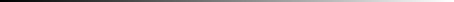 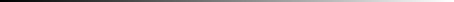 Tālrunis: 63084021, : 63022235, e-pasts: nvsk@jelgavasnovads.lv; www.nvsk.lvIEKŠĒJAIS NORMATĪVAIS AKTS Nr. 4.2.8.APSTIPRINĀTS		ar Jelgavas novada Neklātienes vidusskolas		direktores 2020. gada 14. janvāra rīkojumu Nr. 1-9/20/3-0Jelgavas novada Neklātienes vidusskolas E - grāmatu kodu izsniegšanas kārtība.Lai aktivizētu un lietotu mācību materiālus, jums ir jāreģistrējas Māconī. Māconis ir apgāda Zvaigzne ABC izdoto tiešsaistes materiālu lietošanas vietne. Šī vietne paredzēta mācību e- grāmatu un interaktīvo mācību materiālu lietošanai.Secīgi soļi, lai sasniegtu vēlamo rezultātu:Lai saņemtu e -grāmatas, izglītojamais informē bibliotekāri elektroniski (e pasts: ilvalogina1@gmail.com), norādot savu vārdu, uzvārdu, klasi un nepieciešamo grāmatu nosaukumus.Pēc pieteikuma saņemšanas skolas bibliotekāre nosūta izglītojamajam uz norādīto e-pastu “ielūgumu” ar sekojošu tekstu:Sveicināti!
Jūs esat ielūgti pievienoties skolai (Jelgavas novada neklātienes vidusskola) portālā maconis.zvaigzne.lv.
Lai pievienotos, nepieciešams reģistrēties un apstiprināt ielūgumu sākumlapā.

Tiklīdz ir saņemta informācija,  uzspiež uz REĢISTRĒTIES.Jaunatvērtajā vietnē atrod uzrakstu REĢISTRĒTIES un uzspiež uz tā.Tad atveras reģistrēšanās lapa, kurā jāieraksta prasītā informācija (vārds, uzvārds, e-pasts un sava e-pasta parole) un uzspiež uz lodziņa REĢISTRĒTIES.Ekrāna augšā parādīsies teksta lodziņš ar sekojošu tekstu: Vai vēlaties pieteikties Jelgavas novada Neklātienes vidusskola – nepieciešams aktivizēt izvēlni JĀ. Tagad reģistrācija ir pabeigta.Nākamais solis ir informēt bibliotekāri, zvanot vai sūtot iesniegumu (pielikums nr.1) e-pastā, tad bibliotekāre  aktivizē nepieciešamo grāmatu licences. Kad tas ir izdarīts, jums jāatslēdzas no sistēmas. Labajā pusē meklējiet simbolu  un nospiediet uz tā. 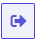 Pieslēdzoties atkārtoti adresē www.maconis.zvaigzne.lv , jāievada savu reģistrēto e-pasta adresi un paroli un  PIERAKSTĪTIES. Atveroties Jūsu kontam, aktivizētās grāmatas būs izvietotas pirmajā lapā.Ar peles kursoru aktivizējot saiti IZMANTOTĀS LICENCES būs apskatāma informācija par  grāmatu, kas ir pievienota, kā arī licences termiņš.Lai izmantotu e- grāmatu, ar peles kursoru ir jāiet uz SĀKUMS. Jums vajadzētu būt pieejamai (redzamai) nepieciešamajai grāmatai.Ja reģistrēšanās gaitā rodas kādas neskaidrības vai jautājumi, informējiet par to bibliotekāri ( e-pasts: ilvalogina1@gmail.com).Pielikums Nr. 12016. gada 13. septembra rīkojumam Nr. 1-10/7-oJelgavas novada Neklātienes vidusskolas bibliotekārei Ilvai Loginaino _______________ konsultāciju punkta _______ klases izglītojamāvārds, uzvārds ___________________________________________telefona nr. _______________iesniegums.	Lūdzu nodrošināt mani ar 20__./20__. mācību gadam nepieciešamajām mācību grāmatām (norādīt autoru, nosaukumu):_______________________________________________________________________________________________________________________________________________________________________________________________________________________________________________________________________________________________________________________________________________________________________________________________________________________________________________________________________________________________________________________________________________________________________________________________________________________________________________________________________________________________________________________________________________________________________________________________20    gada ___________________			________________________ (paraksts)